Викторина «Произведения – герои – события»В рамках празднования 75-летия Победы в Великой Отечественной войне 1941 – 1945 гг.Рубрика «Произведения»Рубрика «Герои»Рубрика «События»Укажите автора и название произведения по фрагменту описываемого события.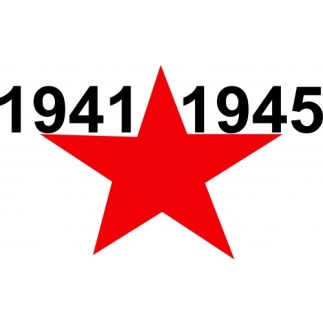 Имя конкурсанта:Контактный телефон (родителей):Выполненные работы участников программы летнего чтения принимаются до 31 июля 2020 года в электронном виде на почту konkurstolstoy@mail.ruЦРБ им. Л. Н. ТолстогоУл. Восход, 26Тел:. 266-93-01http://cbstolstoy.ruНомер заданияОтвет1.2.3.4.5.Номер заданияОтвет1.2.3.4.5.Автор и произведениеОтрывок«…Глянешь на этот ломтик. А ломтик – с осиновый листик. Виден едва в ладошке. И это на целый день…»«…Ленинградские школьники решили, что обязательно найдут погибшего героя. И с помощью взрослых они начали раскопки среди торфяного болота около посёлка Рахья…» «…Прошли солдаты мимо фашистского часового, переступили границу города, вышли в открытое поле. К утру достигли своих.. »«…В составе своей 149-й отдельной стрелковой бригады рядовой Трусов прибыл под Сталинград. Переправил бойцов через Волгу на правый берег. Вступили бригада в бой… »«…Прошел Алексей Фёдорович по тому же самому цеху. Только выглядел цех совсем не так, как в блокаду: кругом стояли современные станки, и не пулемёты там ремонтировались, а делали полиграфические машины, на которых печатают детские книги…» «…Ствол Митиного ствола смотрел в спину врага. А глаза Мити смотрели на природу. Начиналась весна…»«…Бойцов вызвал к себе командир. Советским солдатам доверялось почётное задание. Им вручили боевое знамя. Это знамя нужно было установить на здании рейхстага…»